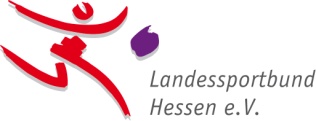 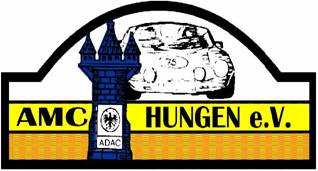 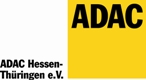 Der AMC Hungen lädt zum Nacht-Kart-Slalomam 15.11.2014 ein.Veranstaltungsort: Gesamtschule Hungen, Friedensstr. 1, 35410 HungenDie Teilnehmerzahl ist auf 80 Starter begrenzt.Nennungsschluss: 01.11.2014Nennungsformular bitte an: pj.waldeck@t-online.de Die Nenngebühr in Höhe von 10 Euro ist bis zum 08.11.2014 auf das Konto Volksbank Mittelhessen, IBAN: DE43513900000086044218 BIC: VBMHDE5F zu überweisen.Anmeldeschluss Klasse 1 und 2 bis 17.45 Uhr am 15.11.2014Anmeldeschluss Klasse 3 und 4 bis 19.45 Uhr am 15.11.2014Anmeldeschluss Klasse 5 und Damen/Herrenklasse bis 22.15 Uhr am 15.11.2014Ablauf:Start Klasse 1 um 18 Uhr, Klasse 2 im AnschlussSiegerehrung Klasse 1 und 2Start Klasse 3 um 20 Uhr, Klasse 4 im AnschlussSiegerehrung Klasse 3 und 4Start Klasse 5 um 22.30 Uhr, Damen/Herrenklasse im AnschlussSiegerehrung Klasse 5 und Damen/HerrenklasseZeitliche Verschiebungen nach hinten sind möglich.Der Veranstaltung liegt die Rahmenausschreibung der Kart-Slalom-Meisterschaft des ADAC zugrunde.Es wird mit 200ccm Motoren gefahren.Für Essen und Trinken ist wie immer bestens gesorgt.Allen Teilnehmern wünschen wir viel Spass und Erfolg.Mit sportlichen GrüßenPeter WaldeckJugendleiter AMC Hungen e.V. im ADACVeranstaltertelefon: 0160-8257525 od. 0157-34329909Die Siegerehrung ist Bestandteil der Veranstaltung. Pokale und sonstige Preise werden nur mit Abmeldung und wichtigem Grund nachgereicht.